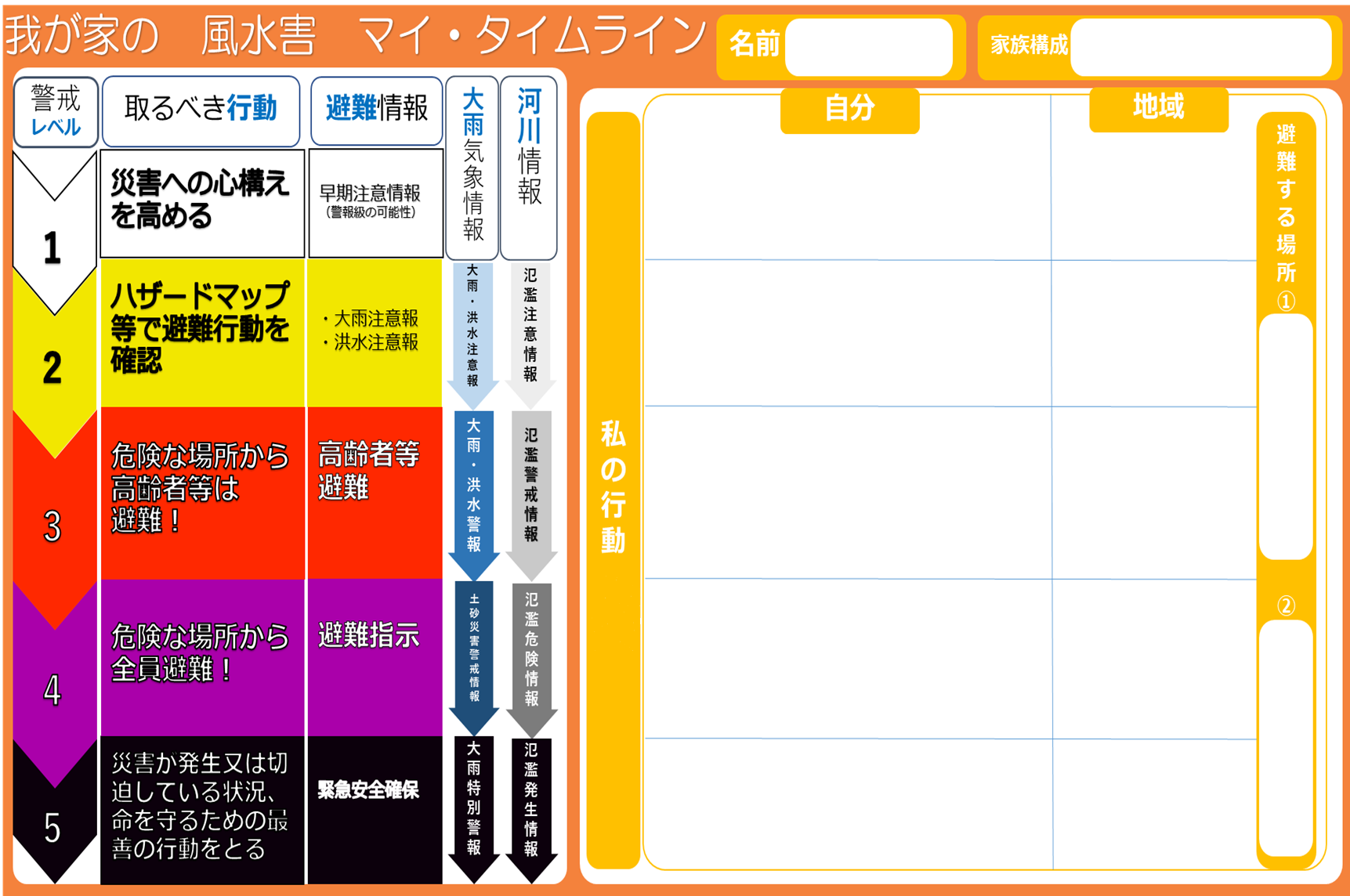 避難行動情報（要支援者個別避難計画）　　　　　　　　記入日　　　　年　 月　 日避難支援者名および連絡先ふりがな名　前生年月日生年月日　　　年　 月　 日生　　　年　 月　 日生　　　年　 月　 日生　　　年　 月　 日生同居家族性別血液型緊急時の連絡先名前（ふりがな）　　　　続柄　　　　　　　　　　　携帯電話メールアドレス等名前（ふりがな）　　　　続柄　　　　　　　　　　　携帯電話メールアドレス等名前（ふりがな）　　　　続柄　　　　　　　　　　　携帯電話メールアドレス等名前（ふりがな）　　　　続柄　　　　　　　　　　　携帯電話メールアドレス等名前（ふりがな）　　　　続柄　　　　　　　　　　　携帯電話メールアドレス等名前（ふりがな）　　　　続柄　　　　　　　　　　　携帯電話メールアドレス等名前（ふりがな）　　　　続柄　　　　　　　　　　　携帯電話メールアドレス等名前（ふりがな）　　　　続柄　　　　　　　　　　　携帯電話メールアドレス等名前（ふりがな）　　　　続柄　　　　　　　　　　　携帯電話メールアドレス等健康保険証番号運転免許証番号運転免許証番号運転免許証番号運転免許証番号持病・アレルギー常用薬等持病・アレルギー常用薬等避難時の留意事項（配慮が必要な事項）避難時の留意事項（配慮が必要な事項）名前（ふりがな）住　　所電 話 番 号（本人との関係：　　　　　　　）自宅携帯電話（本人との関係：　　　　　　　）自宅携帯電話（本人との関係：　　　　　　　）自宅携帯電話